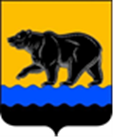 СЧЁТНАЯ ПАЛАТА ГОРОДА НЕФТЕЮГАНСКА16 мкрн., д. 23, помещение № 97, г. Нефтеюганск, Ханты-Мансийский автономный округ - Югра(Тюменская область), 628310, телефон: 20-30-54, факс: 20-30-63 е-mail: sp-ugansk@mail.ru_____________________________________________________________________________________ЗАКЛЮЧЕНИЕ на проект изменений в муниципальную программу города Нефтеюганска «Развитие жилищной сферы города Нефтеюганска»Счётная палата города Нефтеюганска на основании статьи 157 Бюджетного кодекса Российской Федерации, Положения о Счётной палате города Нефтеюганска, утверждённого решением Думы города Нефтеюганска от 22.12.2021 № 56-VII, рассмотрев проект изменений в муниципальную программу города Нефтеюганска «Развитие жилищной сферы города Нефтеюганска» (далее по тексту – проект изменений), сообщает следующее:1. При проведении экспертно-аналитического мероприятия учитывалось наличие экспертизы:1.1. Департамента финансов администрации города Нефтеюганска на предмет соответствия проекта муниципальной программы бюджетному законодательству Российской Федерации и возможности финансового обеспечения его реализации из бюджета города Нефтеюганска.1.2. Департамента экономического развития администрации города Нефтеюганска на предмет соответствия:- требованиям, установленными нормативными правовыми актами Российской Федерации, автономного округа и города Нефтеюганска об инвестиционной деятельности, осуществляемой в форме капитальных вложений, а также в сфере управления проектной деятельностью;- Порядку принятия решения о разработке муниципальных программ города Нефтеюганска, их формирования, утверждения и реализации, утверждённому постановлением администрации города Нефтеюганска от 18.04.2019 № 77-нп «О модельной муниципальной программе города Нефтеюганска, порядке принятия решения о разработке муниципальных программ города Нефтеюганска, их формирования, утверждения 
и реализации» (далее – Порядок от 18.04.2019 № 77-нп);- структурным элементам, целям муниципальной программы;- срокам её реализации, задачам муниципальной программы;- целевым показателям, характеризующим результаты её реализации, целям муниципальной программы и её структурным элементам.2. Предоставленный проект изменений соответствует Порядку 
от 18.04.2019 № 77-нп.3. Проектом изменений планируется: 3.1. Увеличить объём финансирования муниципальной программы за счёт средств местного бюджета на сумму 100 552,907 тыс. рублей, в том числе:3.1.1.  По структурному элементу «Комплекс процессных мероприятий «Осуществление полномочий в области градостроительной деятельности» департаменту градостроительства и земельных отношений администрации города Нефтеюганска (далее по тексту – ДГиЗО) предусмотреть дополнительное финансирование в размере 1 167,638 тыс. рублей в целях исполнения обязательств принятых в истекшем году.  3.1.2. По структурному элементу «Комплекс процессных мероприятий «Освобождение земельных участков, планируемых для жилищного строительства и комплекса мероприятий по формированию земельных участков для индивидуального жилищного строительства» предусмотреть:- департаменту жилищно-коммунального хозяйства администрации города Нефтеюганска финансирование в сумме 47 904,601 тыс. рублей в целях осуществления закупок на проведение проектно-изыскательских работ и снос непригодного жилья.Финансово-экономическое обоснование на снос непригодного жилья представлено на общую сумму 42 246 005 рублей.По следующим адресам имеется разработанная проектно-сметная документация:- г. Нефтеюганск, 6 микрорайон, дом 52 в сумме 2 438 940 рублей;- г. Нефтеюганск, 6 микрорайон, дом 51 в сумме 1 738 639 рублей;- г. Нефтеюганск, 11а микрорайон, ул. Березовая, дом 1 в сумме                     3 480 187 рублей;- г. Нефтеюганск, 11б микрорайон, ул. Березовая, дом 16 в сумме                     5 520 731 рубль;- г. Нефтеюганск, 6 микрорайон, дом 21 в сумме 1 733 534 рубля;- г. Нефтеюганск, 11 микрорайон, дом 6 в сумме 4 632 838 рублей;- г. Нефтеюганск, ул. Жилая, дом 2 в сумме 2 622 136 рублейПо адресам г. Нефтеюганск, 6 микрорайон, дома: 31, 53, 65; 11 микрорайон, дома: 4, 5 в сумме 20 079 000 рублей стоимость рассчитана из средней первоначальной стоимости сноса, так как проектно-сметная документация в стадии разработки.Рекомендуем оценить реалистичность исполнения вышеуказанного мероприятия. - соисполнителя мероприятия департамент муниципального имущества администрации города Нефтеюганска (далее по тексту – ДМИ) с финансированием в сумме 1 436,034 тыс. рублей в целях исполнения обязательств по переходящим контрактам. 3.1.3. По структурному элементу «Комплекс процессных мероприятий «Проектирование и строительство инженерных сетей для увеличения объёмов жилищного строительства» предусмотреть дополнительное финансирование в размере 45 957,000 тыс. рублей в целях исполнения обязательств по муниципальному контракту выполнение инженерных изысканий, осуществление подготовки проектной и рабочей документации в целях капитального строительства объекта «Инженерное обеспечение территории в районе СУ-62  г. Нефтеюганска».3.1.4. По направлению (подпрограмме) «Стимулирование жилищного строительства» предусмотреть дополнительный структурный элемент «Изъятие земельных участков и расположенных на них объектов недвижимого имущества для муниципальных нужд» соисполнитель ДМИ с объёмом финансирования в сумме 594,693 тыс. рублей. Средства запланированы для заключения соглашений об изъятии земельных участков и расположенных на них объектов недвижимого имущества с правообладателями изымаемой недвижимости, в соответствии с постановлением администрации города Нефтеюганска от 10.04.2023 № 389-п «Об изъятии земельных участков и расположенных на них объектов недвижимого имущества для муниципальных нужд» в целях выплаты возмещения за изъятие земельного участка и расположенного на нём объекта недвижимости (нежилого дома).3.1.5. По структурному элементу «Комплекс процессных мероприятий «Обеспечение деятельности органов местного самоуправления города Нефтеюганска» ДГиЗО предусмотреть финансовые средства в размере 
192, 066 тыс. рублей, в целях осуществления закупки на оказание услуг по обновлению средств защиты информации и защите информации в 2024 году.3.1.6. Предусмотреть дополнительное направление (подпрограмму) «Переселение граждан из непригодного для проживания жилищного фонда» со структурным элементом «Комплекс процессных мероприятий «Изъятие земельных участков и расположенных на них объектов, в целях реализации полномочий в области жилищных отношений, установленных законодательством Российской Федерации» соисполнитель ДМИ с финансированием 3 300,875 тыс. рублей, в целях выплаты выкупной стоимости собственнику за изымаемое нежилое помещение на основании исполнительного документа. 3.2. Скорректировать целевые показатели:- «Объём жилищного строительства» уменьшить до 64,4 тыс. кв. метров в год; - «Общая площадь жилых помещений, приходящихся в среднем на одного жителя, в том числе введённая в действие за один год».Данные показатели приведены в соответствие со Стратегией социально-экономического развития муниципального образования город Нефтеюганск до 2036 года с целевыми ориентирами до 2050 года, утверждённой решением Думы города Нефтеюганска от 20.12.2023 № 458-VII;- «Количество освобождённых земельных участков» в 2024 году увеличить до 34. 3.3. Дополнить муниципальную программу целевыми показателями:- «Количество изъятых объектов недвижимого имущества, расположенных на земельных участках, изымаемых для муниципальных нужд», с показателем в 2024 году 2 штуки;- «Количество изъятых жилых/нежилых помещений и долей земельных участков, на которых они расположены для муниципальных нужд» в 2024 году в количестве 1 помещение.  4. Информацию о решениях, принятых по результатам рассмотрения настоящего заключения, необходимо предоставить в Счётную палату в срок до 11.03.2024 года.Председатель 								         С.А. Гичкина Исполнитель:инспектор инспекторского отдела № 3Счётной палаты города НефтеюганскаТатаринова Ольга Анатольевна 8 (3463) 20-30-54Исх. от 29.02.2024 № СП-98-4 